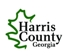 Harris County Recreation BoardMeeting MinutesFebruary 26, 20207:00pm – Harris County Community CenterCall to order/Roll CallStart time 7:05pmSondra Moss; Mike Fuson; Lee Starling; Joe Valdes; Brad Johnson; Rob Grant; Garnett Ray; Steve Waskey; Ashley MarstonApproval of agenda Motion to approve by Lee Starling2nd by Brad JohnsonAll approvedApproval of minutes January 29, 2020 Meeting MinutesChange “Meeting” to “Agenda”Motion to approve by Lee Starling2nd by Joe ValdesAll approvedChairperson’s ReportPresident Mike Fuson:We lost Coach Bobby Loman (sp) in Waverly Hall. There was a great turn-out of appreciation showed to him.Treasurer’s Report  $12,982.26 (not final)Need approval for Body Armor drinks; 50 casesLittle League wants to do fundraiser for Cooler to be raffled off. 50 cases @ $17.50ea. Wants Rec Board to purchase items and they will reimburse funds. $875 total cost.-Motion to approve by Lee Starling-2nd by Joe Valdes; all in favorNeed approval for tournament entry fees for basketball teams and soccerAshley Marston made a motion to approve a cap of $250 for post season tournaments fees per age group per primary season for all Recreation Recognized Sports.Motion for approval by Lee Starling2nd by Joe ValdesAll approvedPresident Fuson: hold off on approval of minutes report (until next meeting) due to reconciliation of account balance.Tabled Recreation Director’s Report – BudgetBasketball-Season completed-2 coaches and 1 parent ejected; 1 medical emergency-HC hosted All-Star game (13 & 14 division)Little League-practices have started-start tryouts this weekend (Feb. 29) and opening day March 13 & 14Soccer -practices have started. Can use school gyms-opening day March 14-restrooms/concession/pavilion should be completed before the season starts-parking placed on hold due to road department work loadFootball getting rules ready for flag footballTrack and field practicing at high schoolWrestling-completed-finished 5th in State-one wrestler won stateArchery-goneCoke-scoreboard delivery Monday, March 1st.-10 scoreboards-Sponsorship signs - $1500 5yr agreement; $1000 additional signsRails for trails-Phase 2 & 3 paving complete-sign going up soonSwim-hosted 2 former Olympic Gold Medal winnersEllerslie Park-lodge has been fixed & mulching is almost complete-Had a group out cutting trees downSummer camps-YMCA Day Camps & Sports CampsOld BusinessBackground Checks – Discussion on allowing Little League, Inc.’s Background Checks to satisfy County requirement? – Jeff Spencer, HCLL PresidentLittle League uses two background check requirements (HC and National). Wants to know if HC county go to a national company or organization that complete background checks that would satisfy Little League. In other works, nail the two background checks together as one. Nancy and Steve Waskey agreed it’s too much of a liability.HC by-laws state we have to have our background checks through the sheriff’s office. Steve Waskey: Nays may tie into background check. Can look into it. Pres. Fuson to Steve Waskey: No need for motion or suggestion. Have discussion with Little League explaining all Nancy said and bring back to Rec Meeting.2020 Goals – DiscussTry to bring ideas to the table.Pres. Fuson: Would like to see Rec Department have coaches Clinics.New BusinessOther?-Pres. Fuson motioned to change Oct. 28th meeting to week before (Oct. 21st).	-motion for approval by Lee Starling	-2nd by Joe Valdes	-all approvedNext Meeting – Wednesday, March 25, 2020**2020 MEETING DATES**February 26thMarch 25thApril 29th May 27thJune 24thJuly 29thAugust 26thSeptember 30thOctober 28th